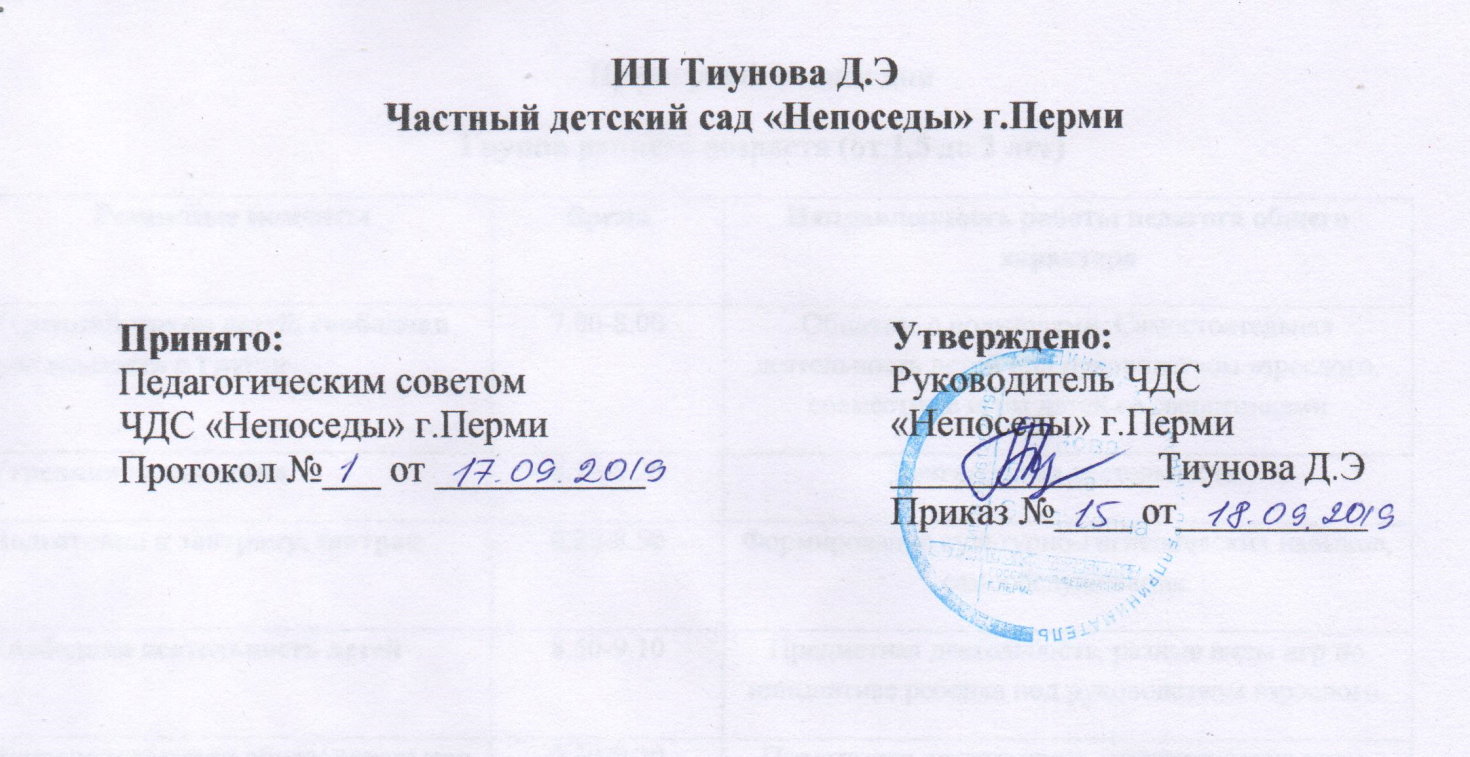 ПОЛОЖЕНИЕ                                                                                                                                                            о нормах профессиональной этики педагогических работников частного детского сада «Непоседы» г.Перми.г.Пермь1. Общие положенияПоложение о нормах профессиональной этики педагогических работников частного детского сада «Непоседы» (далее по тексту – ДОУ) разработано на основании Конституции Российской Федерации, федеральных законов от 25.12.2008 № 273-Ф3 «О противодействии коррупции» и № 273-ФЗ «Об образовании в Российской Федерации» от 29.12.2012, других федеральных законов, содержащих ограничения, запреты и обязательства для педагогических работников, указа Президента Российской Федерации от 12.08.2002 № 885 «Об утверждении общих принципов служебного поведения государственных служащих», иных нормативных правовых актов Российской Федерации.Настоящее Положение дополняет правила, установленные законодательством Российской Федерации об образовании.Положение представляет свод общих принципов профессиональной этики и основных правил поведения при осуществлении педагогической деятельности, основанных на нравственных критериях и традициях советской и российской школы, а также на международных стандартах и правилах педагогической деятельности, которым надлежит руководствоваться всем педагогическим работникам независимо от занимаемой ими должности и который является профессионально-нравственным руководством, обращённым к сознанию и совести каждого педагогического работника ДОУ. Это инструмент, призванный помочь педагогическим работникам ответить на вопросы, связанные с профессиональным поведением и проблемами, возникающими между участниками отношений в сфере образования.Настоящее Положение разработано с целью:повышения доверия граждан к ДОУ;установления и обобщения нравственно-этических норм деятельности педагогических работников и их профессионального поведения для достойного осуществления ими своей профессиональной деятельности и повышения эффективности выполнения должностных обязанностей;содействия укреплению авторитета и обеспечению единых норм поведения педагогических работников ДОУ;регулирования профессионально-этических проблем во взаимоотношениях педагогических работников, возникающих в процессе их совместной деятельности;воспитания высоконравственной личности педагогического работника, соответствующего нормам и принципам общечеловеческой и профессиональной морали.Положение служит основой для формирования взаимоотношений, основанных на нормах морали, уважительном отношении к педагогической деятельности в общественном сознании.Знание и соблюдение норм настоящего положения является нравственным долгом каждого педагогического работника ДОУ и обязательным критерием оценки качества его профессиональной деятельности.Каждому педагогическому работнику следует принимать все необходимые меры для соблюдения Положения, а каждый участник образовательных отношений вправе ожидать от педагогического работника ДОУ поведения в отношениях с ним в соответствии с настоящим Положением.Педагогический работник, осуществляющий педагогическую деятельность или поступающий на работу в ДОУ, вправе, изучив содержание настоящего Положения, принять для себя его нормы или отказаться от педагогической деятельности в ДОУ.2. Этические начала педагогической деятельностиПрофессиональным долгом педагогического работника является приоритет интересов педагогического процесса над личным интересом, так как педагогический работник ДОУ наделен полномочиями воспитывать будущих граждан страны.Педагогический работник ДОУ не имеет морального права игнорировать или нарушать требования действующего законодательства, норм общественной морали, интересов воспитанников, родителей (законных представителей).Педагогический работник наряду с правовой ответственностью за дисциплинарные проступки, за нарушение норм делового поведения и профессиональной этики несет моральную ответственность.Нравственной обязанностью педагогического работника ДОУ является достижение такого уровня добросовестного отношения к работе, профессионализма и компетентности, соблюдения требований трудовой дисциплины, который обеспечивает эффективную реализацию должностных обязанностей как важнейшей составляющей механизма педагогической деятельности.Элементом профессиональной этики педагогического работника должно быть глубокое убеждение в том, что признание, соблюдение и защита прав и свобод всех участников образовательного процесса являются основополагающими нормального функционирования ДОУ.Педагогический работник по своим убеждениям обязан быть толерантным, уважать и проявлять терпимость к обычаям, традициям, религиозным верованиям различных народностей, этнических групп; бережно относиться к государственному языку Российской Федерации и другим языкам и наречиям народов России, не допускать дискриминации обучающихся по признакам национальности, расы, пола, социального статуса, возраста, вероисповедания.Нравственные требования к педагогическому работнику выходят за пределы его трудовой деятельности. Педагогический работник, как при исполнении трудовых обязанностей, так и вне стен ДОУ, должен воздерживаться от поступков, высказываний, действий, наносящих ущерб авторитету ДОУ и моральному облику педагогического работника.Педагогический работник в любой ситуации обязан сохранять чувство собственного достоинства, поддерживать имидж ДОУ, заботиться о своей чести и добром имени, избегать всего, что может поставить под сомнение его объективность и справедливость при решении вопросов, касающихся педагогического процесса.Педагогический работник не может допускать пристрастность в процессе исполнения должностных обязанностей, должен быть свободным от влияния общественного мнения и других способов влияния, от опасений критики его трудовой деятельности, если он действует в соответствии с принципом справедливости, соблюдении прав и свобод воспитанников.Этикет педагогического работника требует в общении с воспитанниками, родителями (законными представителями), коллегами по работе, как при исполнении своих трудовых обязанностей,  так и во внерабочих отношениях,  соблюдать общепринятые правила поведения; демонстрировать вежливое, корректное обращение, выдержанность, беспристрастность, принципиальное стремление глубоко разобраться в существе вопроса, умение спокойно выслушать и понять иную позицию или точку зрения; продемонстрировать равное отношение ко всем, взвешенность, обоснованность и аргументированность высказываний и принимаемых решений.Этикет педагогического работника направлен на искоренение и нейтрализацию таких негативных явлений как грубость, неуважительное отношение к окружающим, воспитанникам, коллегам, эгоизм, излишнюю амбициозность, равнодушие, личная нескромность, неразборчивость в выборе методов обучения и злоупотребления трудовыми правами.3. Нормы профессиональной этикиПедагогический работник служит для воспитанника образцом тактичного поведения, умения общаться, внешнего вида, уважения к собеседнику, поведения в споре, справедливости, ровного и равного отношения ко всем участникам образовательных отношений.Педагогический работник:не имеет права отождествлять личность воспитанника с личностью и поведением его родителей;воспитывает детей на положительных примерах;является для воспитанников примером пунктуальности и точности;помнит, что по поведению отдельного педагогического работника воспитанники и родители (законные представители) судят о ДОУ в целом;эффективно использует научный потенциал для решения образовательных и воспитательных задач;совершенствует теоретические знания и практические навыки педагогического мастерства, в том числе касающиеся норм нравственности,не допускает пренебрежительных отзывов о деятельности своего ДОУ или проведения необоснованные сравнения его с другими ДОУ.Педагогическому работнику запрещается:передача персональных данных о воспитаннике и его родителях (законных представителях) третьей стороне без письменного разрешения родителей (законных представителей);разглашение сведений о личной жизни воспитанника и его семьи;унижение в любой форме воспитанников и их родителей (законных представителей);использование выражений, осуждающих поведение родителей (законных представителей);выносить на обсуждение родителей конфиденциальную информацию с заседаний педагогического совета, совещаний и т. п.;обсуждение с родителями методику работы, выступления, личные и деловые качества своих коллег - педагогов, работников администрации;манипулирование воспитанниками и родителей (законных представителей) для достижения собственных целей;повышать голос, кричать на воспитанников, родителей (законных представителей),        работников ДОУ;допускать грубости, злой иронии, пренебрежительного тона, заносчивости, предвзятых замечаний, предъявления неправомерных, незаслуженных обвинений;терять терпение и самообладание в любых ситуациях;высказывать угрозы, оскорбительные выражения или реплики, действия, препятствующие нормальному общению или провоцирующие противоправное поведение;нарушать требования федерального государственного образовательного стандарта;допускать в общении с коллегами, родителями и воспитанниками ненормативную лексику;курить на территории ДОУ;сравнивать материальное положение семей воспитанников;сравнивать результаты развития воспитанников в группе;допускать оскорбления воспитанниками и их родителями (законными представителями) друг друга в присутствии педагога;допускать выражения, оскорбляющие человеческое достоинство воспитанников независимо от его возраста;проявлять лесть, лицемерие, назойливость, ложь и лукавство;допускать в любой форме оскорбления, относящиеся к национальной или религиозной принадлежности воспитанника;применять по отношению к воспитанникам меры физического или психологического насилия над личностью;допускать в любой форме оскорбления, выпады или намеки, касающиеся физических недостатков обучающегося;посягать на личную собственность воспитанника;определять учебные нагрузки, превышающие нормы предельно допустимых нагрузок, предусмотренных действующим законодательством для воспитанников в соответствии с возрастом.4. Основные требования поведения (этикета) педагогических работниковНравственным долгом педагогического работника должны быть: добросовестное исполнение своих трудовых обязанностей, стремление быть старательным, организованным, ответственным, поддерживать свою квалификацию на высоком уровне, знать и правильно применять в сфере своих полномочий действующее законодательство, нормативно-правовые акты, нормы морали и нравственности.Педагогическая этика запрещает публично, вне рамок педагогической и научно-исследовательской деятельности подвергать критике деятельность руководящих и других работников ДОУ.Педагогические работники при всех обстоятельствах должны сохранять честь и достоинство, присущие их деятельности.5. Дисциплинарные меры за нарушение норм профессионального поведенияЗа нарушение норм профессиональной этики на виновного педагогического работника может быть наложено дисциплинарное взыскание.На каждой стадии рассмотрения любого дисциплинарного вопроса каждому педагогическому работнику обеспечиваются достаточные гарантии, в частности:право быть информированным в письменном виде о предъявляемых ему претензиях и об основаниях для этих претензий;право на ознакомление со всеми материалами по данному делу;право на защиту лично или через представителя по своему выбору, с предоставлением педагогу достаточного времени для подготовки защиты;право быть информированным в письменном виде о принятых по его делу решениях,      а также о мотивах этого решения.При разрешении конфликтной ситуации, возникшей между педагогическими работниками, приоритетным является учет интересов ДОУ в целом.